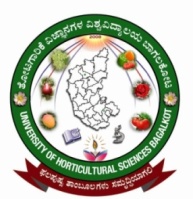 Part – A Question paper (2 pages): Answer within 30 min. All answers should be written only in OMR Sheet.                                Total Marks : 20Write the Correct Part-A Question paper Set Code in OMR sheet. Please return the OMR sheet after 30 min of start of examination to the invigilator. Q.I. Select the most correct answer A/B/C/D for the following questions. 20 x 0.5 mark = 10 MarksThe pH plus pOH is equal toa. 7		 b.14		 c. 12		d. 6Buffer solutions used for standardization of pH meter are of ___________pHa) 4.0, 7.0, 9.2 	b) 4.2, 7.0, 9.2 	c) 4.2, 7.2, 9.0		 d) 4.0, 7.2, 9.0 Azomethane – H method is used for analysis of _____________a) Ca 		b) P	 	c) N 		d) BKjeldahal apparatus is mainly used in determination ofa)N 		b)P 		c)P&K 		d)K1.2  is a multiplying factor to obtaina) P2O5 from P 	b) P from P2O5 	c) K from K2O  	d)K2O from KSoil sample is sieved through _______ sieve for general laboratory analysisa) 2.0 mesh 	b) 2.0 inch 	c) 2.0 mm 	d) 2.0 cmThe number of gram equivalents of solute per litre of solutiona)Normality 	b)Molality 	c)Molarity 	d)Both b & c2.29 is a multiplying factor to obtaina) P2O5 from P 	b) P from P2O5 	c) K from K2O 	d) K2O from KPotentiometer (pH) is calibrated witha)HCl 		b)H2SO4 	c) KCl 		d) Buffers10. The mesh size used for sieving the soil sample for general laboratory analysis is     a) 2.0 inch		b) 2.0 cm     c) 2.0 mm	d) 2.0 µm11. The mesh size used for sieving the soil sample for organic carbon estimation is     a) 2.0 cm	b) 2.0 mm	     c) 0.2 mm	d) 0.2 µm12. The term pH was propounded by     a) Hunter	b) Nernst	     c) Sorenson		d) Truog13. How to convert organic carbon to organic matter  for surface soil a. Multiply  by 1.724   b. Multiply by   1.723	c.Multiply  by 1.523	d. Multiply  172314. How will  you prepare 200 ml of 5% NaOH solution 30g	b. 10 g		c. 20g 		d. 15 g15. If the available N of soil is 240  kg/ha then soil is Low 	b.Medium 	c.High		d. very high16. The critical limit of DTPA-Zn in soil ___ppm2.5	b. 0.5		c. 0.6		d. 0.217. Parameter used to determine sodium hazard in irrigation water a. SAR		b.RSC		c. ESP		d. both a & b18. If 2.5 mL of 100 ppm of K is pipette out and volume made up to 25 mL with distilled water,    then the concentration of K in the solution prepared is     a) 10 ppm of K		b) 20 ppm of K	     c) 30 ppm of K	d) 40 ppm of K19.  The instrument in which a filter is used as monochromator is     a) pH meter	b) EC meter	     c) Flame photometer	d) AAS20.  The indicator used for the estimation of bicarbonates in water sample is     a) Phenolphthalein	b) Methyl orange   c) Methyl red	d) Potassium chromateQ.II. Enter TRUE (T) /FLASE (F) for the following statements in OMR sheet 0.5 mark = 05 Marks21. Organic carbon content in soil is an index of the productivity of soil The  organic carbon in soil is oxidized to CO2 by KMnO4 making use of heat of dilution of HCL  Olsen’s method of available P estimation is followed for acidic soil The intensity of turbidity is read in spectrophotometer at 660nm for available S estimation 25.  One unit decrease in soil pH, increases the soil acidity by 10 times 26.  The pH of 1 N HNO3 is zero 27. Calomel electrode is made up of silver wire coated with silver chlorideWater soluble & Exchangeable K are considered as available nutrient pool. K2Cr2O7 is a strong oxidising agent used in N estimation. Rapid tissue test is a quantitative test. Q.III. Match column A with column B for correct answer.  10 x 0.5 mark = 05 MarksEND OF PART – A QUESTION PAPER                                                 march 13, 2021Student’s Signature…………………………….. Invigilator’s signature……………………Q.NoColumn AColumn B31Available P                        DAAlkaline permanganate method32Mixed indicator              EBVersenate titration33Silver chromate   FCWheat stone bridge34Azomethane  HD660 nm35Orthophosphoric acid & sodium fluoride               HEDistillation for nitrogen in plant sample36Barium chloride        IFChloride estimation37Silver chromate     JGAvailbe boron in soil38Available N                AHPhosphorus estimation39Exch.Ca & Mg             BIS estimation40Electrical conductivity    CJCl estimation